UNIVERZITET U SARAJEVUFakultet političkih nauka SarajevoOdsjek Žurnalistika/KomunikologijaSarajevo, 06.06.2024. godineZ A P I S N I KSa elektronske sjednice održane 06.06.2024. godineAd. 2Odsjek je usvojio prijedlog teme, mentora i sastava komisije na II ciklusu studija (3+2) kako slijedi:Zaključno s rednim brojem jedan (1).Ad. 3Odsjek je usvojio izvještaje komisija za ocjenu i odbranu završnih radova na II ciklusu studija (3+2) kako slijedi:HANA ALIBAŠIĆ 1125/II-KNaslov rada: UTJECAJ DRUŠTVENIH MEDIJA NA PONAŠANJE POTROŠAČA U BIHKomisija:1. Prof.dr. Irena Praskač Salčin-predsjednik2. Prof.dr. Belma Buljubašić-mentor3. Doc.dr. Enita Čustović-član4. Doc.dr. Lamija Silajdžić-zamjenski članAd. 4Studentica ELMA KAZAGIĆ (broj indeksa 673/II-JBC-PR) podnijela je molbu za promjenu mentora na Odsjeku za žurnalistiku/komunikologiju. Tema je odobrena i usvojena na sjednici Vijeća Fakulteta političkih nauka dana 14.05.2015. godine, pod brojem: 01-3-114-34-1/15 od 14.05.2015. godine. Uz konsultacije sa prof.dr. Lejlom Turčilo, koja bi preuzela ulogu mentora, naslov teme ostao bi isti. U prilogu se dostavlja skenirani zahtjev i odluka.Naslov teme: „JAVNA KOMUNIKACIJA U BOSNI I HERCEGOVINI U VRIJEME FEBRUARSKIH PROTESTA 2014. GODINE“Mentor: prof.dr. Enes OsmančevićKomisija:Predsjednik: prof.dr. Lejla TurčiloMentor: prof.dr. Enes OsmančevićČlan: prof.dr. Amila Šljivo GrboZamjenik člana: doc.dr. Jasna DurakovićOdsjek je usvojio molbu studentice Kazagić i za novog mentora završnog rada imenuje se prof.dr. Lejla Turčilo i predlaže Komisija u sastavu:Predsjednik: doc.dr. Enita ČustovićČlan: prof.dr. Jasna DurakovićZamjenski član: prof.dr. Fahira Fejzić-Čengić.        Zapisničar:                                                                                          Šef Odsjeka: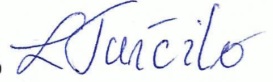 ___________________                                                                       ___________________ Amina Vatreš, MA                                                                          prof. dr. Lejla TurčiloRed.br.Prezime i imeNaziv temeMentor Komisija1.HADŽIĆ NUSRAH1134/II-KUTJECAJ DRUŠTVENIH MREŽA NA JEZIK U BOSNI I HERCEGOVINIDoc.dr. Enita ČustovićPredsjednik: prof.dr. Irena Praskač SalčinČlan: prof.dr. Belma BuljubašićZamjenski član: prof.dr. Lejla Turčilo